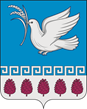 Администрация мерчанского сельского поселения крымского района ПОСТАНОВЛЕНИЕот 29.06.2022	               № 64село МерчанскоеОб утверждении требований к порядку разработки принятия правовых актов о нормировании в сфере закупок для обеспечения муниципальных нужд Мерчанского сельского поселения Крымского района, содержанию указанных актов и обеспечению их исполненияВ целях приведения нормативно-правовых актов в соответствие с действующим законодательством, руководствуясь пунктом 1 части 4  статьи 19 Федерального закона от 5 апреля 2013 года № 44-ФЗ   «О контрактной системе в сфере закупок товаров, работ, услуг для  обеспечения государственных и муниципальных нужд» и постановлением  Правительства Российской Федерации от 18 мая 2015 года № 476 «Об утверждении общих требований к порядку разработки и принятия правовых актов о нормировании  в  сфере закупок, содержанию  указанных  актов и  обеспечению  их  исполнения» постановлением главы администрации (губернатора) Краснодарского края от 30 декабря 2015 № 1352 «Об установлении требований к порядку разработки и принятия правовых актов о нормировании в сфере закупок товаров, работ, услуг для обеспечения государственных нужд Краснодарского края, содержанию указанных актов и обеспечению их исполнения», постановлением администрации муниципального образования Крымский район № 3155 от 21 октября 2021 года «О внесении изменений в постановление администрации муниципального образования Крымский район от 29 апреля 2019 года № 682 «Об утверждении требований к порядку разработки и принятия правовых актов о нормировании в сфере закупок для обеспечения муниципальных нужд муниципального образования Крымский район, содержанию указанных актов и обеспечению их исполнения», п о с т а н о в л я ю:1. Утвердить требования к порядку разработки принятия правовых актов о нормировании в сфере закупок для обеспечения муниципальных нужд Мерчанского сельского поселения Крымского района,  содержанию указанных актов и обеспечению их исполнения (приложение).2. Признать утратившими силу:1) постановление администрации Мерчанского сельского поселения Крымского района от 21 июня 2016 года № 89 «Об утверждении требований к порядку разработки принятия правовых актов о нормировании в сфере закупок для обеспечения муниципальных нужд Мерчанского сельского поселения Крымского района, и содержанию указанных актов и обеспечению их исполнения»,2) постановление администрации Мерчанского сельского поселения Крымского района от 7 декабря 2017 года № 346 «О внесении изменений в постановление администрации Мерчанского сельского поселения Крымского района от 21 июня 2016 года № 89 «Об утверждении требований к порядку разработки принятия правовых актов о нормировании в сфере закупок для обеспечения муниципальных нужд Мерчанского сельского поселения Крымского района, и содержанию указанных актов и обеспечению их исполнения».2. Ведущему специалисту администрации Мерчанского сельского поселения Крымского района Е.Н. Абрамовой обнародовать настоящее постановление путем размещения на информационных стендах, расположенных на территории   Мерчанского сельского поселения Крымского района и разместить на официальном сайте администрации Мерчанского сельского поселения Крымского района в сети Интернет.3. Постановление вступает в силу со дня официального обнародования.Глава Мерчанского сельского поселения Крымского района		                 		   Е.В. ПрокопенкоТребования к порядку разработки и принятия правовых актов о нормировании в сфере закупок для обеспечения муниципальных нужд Мерчанского сельского поселения Крымского района, содержанию указанных актов и обеспечению их исполнения1. Настоящий документ определяет общие требования к порядку разработки и принятия, содержанию, обеспечению исполнения следующих правовых актов администрации Мерчанского сельского поселения Крымского района утверждающих:а) правила определения требований к отдельным видам товаров, работ, услуг (в том числе предельные цены товаров, работ, услуг), закупаемым администрацией Мерчанского сельского поселения Крымского района, подведомственным ей казенными учреждениями и бюджетными учреждениями;б) правила определения нормативных затрат на обеспечение функций муниципальных органов Мерчанского сельского поселения Крымского района (включая подведомственные казенные учреждения);в) нормативные затраты на обеспечение функций муниципальных органов (включая подведомственные казенные учреждения) (далее –Нормативные затраты); г) требования к закупаемым администрацией Мерчанского сельского поселения Крымского района, подведомственными ей казенными учреждениями и бюджетными учреждениями отдельным видам товаров, работ, услуг (в том числе предельные цены товаров, работ, услуг) ( далее- Требования к товарам, работам, услугам).2. Правовые акты, указанные в подпунктах а, б пункта 1 настоящего документа, разрабатываются специалистом администрации Мерчанского сельского поселения Крымского района в форме проектов постановлений администрации Мерчанского сельского поселения Крымского района.3. Нормативные затраты на обеспечение функций муниципальных органов (включая подведомственные казенные учреждения) разрабатываются специалистом администрации Мерчанского сельского поселения Крымского района в форме постановлений администрации Мерчанского сельского поселения Крымского района и размещаются в установленном порядке в единой информационной системе в сфере закупок.4. Требования к закупаемым администрацией Мерчанского сельского поселения Крымского района, подведомственными ей казенными учреждениями и бюджетными учреждениями отдельным видам товаров, работ, услуг (в том числе предельные цены товаров, работ, услуг) разрабатываются специалистом администрации Мерчанского сельского поселения Крымского района в форме постановлений администрации Мерчанского сельского поселения Крымского района и размещаются в установленном порядке в единой информационной системе в сфере закупок.5. Для проведения обсуждения в целях общественного контроля проектов правовых актов, указанных в пункте 1 настоящего документа, в соответствии с пунктом 9 общих требований к порядку разработки и принятия правовых актов о нормировании в сфере закупок, содержанию указанных актов и обеспечению их исполнения, утвержденных постановлением Правительства Российской Федерации от 18 мая 2015 года № 476 «Об утверждении общих требований к порядку разработки и принятия правовых актов о нормировании в сфере закупок, содержанию указанных актов и обеспечению их исполнения» размещают проекты указанных актов о нормировании и пояснительные записки к ним в установленном порядке в единой информационной системе в сфере закупок.6. Срок проведения обсуждения в целях общественного контроля составляет 5 рабочих дней со дня размещения проектов актов о нормировании, указанных в пункте 1 настоящего документа, в единой информационной системе в сфере закупок. Срок проведения обсуждения в целях общественного контроля проектов правовых актов, указанных пункте 1 Требований  и принимаемых в период действия на территории муниципального образования Крымский район (Краснодарского края) режима повышенной готовности  и ликвидации чрезвычайных ситуаций муниципального образования Крымский район (Краснодарского края) или чрезвычайной ситуации в случае установления местного (регионального) уровня реагирования на чрезвычайную ситуацию, устанавливается муниципальными органами и не может быть менее 1 календарного дня со дня размещения проектов правовых актов, указанных в пункте 1 Требований, в единой системе в сфере закупок.7. Администрация Мерчанского сельского поселения Крымского района рассматривает предложения общественных объединений, юридических и физических лиц, поступившие в электронной или письменной форме в срок, установленный в пункте 5 Требований, в соответствии с законодательством Российской Федерации о порядке рассмотрения обращений граждан.8. Администрация Мерчанского сельского поселения Крымского района не позднее 30 рабочих дней со дня истечения срока, указанного в пункте 5 Требований, размещают в единой информационной системе в сфере закупок протокол обсуждения в целях общественного контроля, который должен содержать информацию об учете поступивших предложений общественных объединений, юридических и физических лиц и (или) обоснованную позицию о невозможности учета поступивших предложений.9. По результатам обсуждения в целях общественного контроля администрация Мерчанского сельского поселения Крымского района при необходимости принимает решение о внесении изменений в проекты правовых актов, указанных в пункте 1 Требований.    10. Правовые акты, указанные в подпунктах в, г пункта 1 настоящего документа, подлежат утверждению до 1 июня текущего финансового года.  11. Правовые акты, предусмотренные пунктом 1 настоящего документа, пересматриваются при необходимости.12. Акты о нормировании, предусмотренные пунктом 1 настоящего документа, в течении 7 рабочих дней со дня их принятия, размещают в установленном порядке в единой информационной системе в сфере закупок.12. Внесение изменений в требования к товарам, работам, услугам и Нормативные затраты, осуществляется в порядке, установленном для их принятия.13. Правовой акт, устанавливающий правила определения требований к закупаемым для администрации Мерчанского сельского поселения Крымского района, подведомственными ей казенными учреждениями и бюджетными учреждениями должен определять:а) порядок определения значений характеристик (свойств) отдельных видов товаров, работ, услуг (в том числе предельных цен товаров, работ, услуг); б) порядок отбора отдельных видов товаров, работ, услуг (в том числе предельных цен товаров, работ, услуг), закупаемых муниципальными органами и подведомственными указанным органам муниципальными казенными учреждениями, муниципальными бюджетными учреждениями и муниципальными унитарными предприятиями (далее – ведомственный перечень);в) форму ведомственного перечня.14.   Правовой акт, устанавливающий правила определения нормативных затрат должен определять:а) порядок расчета нормативных затрат, в том числе формулы расчета;б) нормативы количества и (или) цены товаров, работ, услуг, в том числе сгруппированные по должностям работников и (или) категориям должностей работников. 15. Правовые акты, утверждающие требования к товарам, работам, услугам, закупаемым для администрации Мерчанского сельского поселения Крымского района, подведомственными ей казенными учреждениями и бюджетными учреждениями, должны содержать следующие сведения:а) наименования заказчиков (подразделений заказчиков), в отношении которых устанавливаются требования к отдельным видам товаров, работ, услуг (в том числе предельные цены товаров, работ, услуг);б) перечень отдельных видов товаров, работ, услуг с указанием характеристик (свойств) и их значений.16. Администрация Мерчанского сельского поселения Крымского района разрабатывает и утверждает индивидуальные, установленные для каждого работника, и (или) коллективные, установленные для нескольких работников, нормативы количества и (или) цены товаров, работ, услуг по структурным подразделениям указанных органов.17. Правовые акты, утверждающие Нормативные затраты, должны определять:а) порядок расчета нормативных затрат, для которых Правилами определения нормативных затрат не установлен порядок расчета;б) нормативы количества и (или) цены товаров, работ, услуг, в том числе сгруппированные по должностям работников и (или) категориям должностей работников.18. Требования к отдельным видам товаров, работ, услуг и Нормативные затраты применяются для обоснования объекта и (или) объектов закупки соответствующего заказчика.ПРИЛОЖЕНИЕк постановлению администрацииМерчанского сельского поселения            Крымского района от  29.06.2022 № 64_____